Welcome to our worship today. We hope today is an opportunity to rest, reflect, and to be reminded how much God loves you. Please feel free to contact the office, or the clergy of the Benefice (below), if you would like more information or for somebody to be in touch.The High Weald Benefice is a family of churches including St John the Baptist Penshurst, St Peter’s Fordcombe, St Luke’s Chiddingstone Causeway and St Mary the Virgin Chiddingstone. Together we are trying to share the love of God with the people of these communities.Please join in saying the words printed in bold type. The text in italics is to guide you and explain what’s happening. At various points in the service you are asked to be seated or to stand. Do, please, treat these as guidelines, encouraging you to change your posture, in order better to receive that part of the service. Prayer is a bodily activity, but it should be working with you and your environment, not against it!When it comes to Communion, if you do not normally receive bread and wine in your church, you are welcome to come to the altar for a blessing (take this booklet in your hands, so we know). If you would like to begin receiving the bread and the wine, do please talk to one of the clergy.The church is served by a hearing loop. If you have an analogue hearing aid, turn your hearing aid to the setting marked T.We invite you to stay for tea/coffee following our service. If it's not obvious where that is (it isn't always), do please ask someone. We will be happy to help you. We're so glad you're here and hope to see you again. rector@highwealdchurches.org.uk associatepriest@highwealdchurches.org.uk office@highwealdchurches.org.uk If you would like to find out more and support the work of the churches in this place, please go to http://www.highwealdchurches.org.uk, or follow the QR code, below.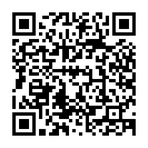 “Prayer is not overcoming God's reluctance. It is laying hold of his willingness.”Julian of Norwich, Revelations of Divine LoveThe GatheringThe congregation may be welcomed and notices given. You may be invited to stand for the opening hymn.HymnThe priest may say In the name of the Father,
and of the Son,
and of the Holy Spirit.All 	Amen.The GreetingThe Lord be with youAll 	and also with you.Alleluia. Christ is risen.All 	He is risen indeed. Alleluia!You may wish to sit or kneel.Prayer of PreparationAll 	Almighty God,
to whom all hearts are open,
all desires known,
and from whom no secrets are hidden:
cleanse the thoughts of our hearts
by the inspiration of your Holy Spirit,
that we may perfectly love you,
and worthily magnify your holy name;
through Christ our Lord.
Amen.The BeatitudesLet us hear our Lord’s blessing on those who follow him.Blessed are the poor in spirit,
for theirs is the kingdom of heaven.Blessed are those who mourn,
for they shall be comforted.Blessed are the meek,
for they shall inherit the earth.Blessed are those who hunger and thirst after righteousness,
for they shall be satisfied.Blessed are the merciful,
for they shall obtain mercy.Blessed are the pure in heart,
for they shall see God.Blessed are the peacemakers,
for they shall be called children of God.Blessed are those who suffer persecution for righteousness’ sake,
for theirs is the kingdom of heaven.Silence for reflection Prayers of PenitenceThe minister uses an invitation to confession and all respond,All 	Almighty God, our heavenly Father, 
we have sinned against you 
and against our neighbour
in thought and word and deed,
through negligence, through weakness,
through our own deliberate fault.
We are truly sorry 
and repent of all our sins.
For the sake of your Son Jesus Christ,
who died for us, 
forgive us all that is past
and grant that we may serve you in newness of life
to the glory of your name.
Amen. The choir may sing the Kyries (“Lord have mercy”), then the priest says,May the God of love and power
forgive you and free you from your sins,
heal and strengthen you by his Spirit,
and raise you to new life in Christ our Lord.All 	Amen.Gloria in ExcelsisIf you are able, please stand for the Gloria.All [sing]	[Glory to God, glory to God,	glory to God in the highest!]	Glory to God in the highest
and peace to his people on earth.Lord God, heavenly King,
almighty God and Father,
we worship you, we give you thanks,
we praise you for your glory.	[Glory to God, glory to God,	glory to God in the highest!]Lord Jesus Christ, only Son of the Father,
Lord God, Lamb of God,
you take away the sin of the world:
have mercy on us;
you are seated at the right hand of the Father:
receive our prayer.	[Glory to God, glory to God,	glory to God in the highest!]For you alone are the Holy One,
you alone are the Lord,
you alone are the Most High, Jesus Christ,
with the Holy Spirit,
in the glory of God the Father.	[Glory to God, glory to God,	glory to God in the highest!]
Amen.The CollectThe priest introduces a period of silent prayer with the words ‘Let us pray’ or a more specific bidding. The Collect is said and all respond, Amen.Please sit. 	The Liturgy of the WordReading(s)At the end of each, the reader may say This is the word of the Lord.All 	Thanks be to God.HymnGospel ReadingIf you are able, please stand. The Gospel may be introduced by an acclamation to which all respond Alleluia. When the Gospel is announced the reader says Hear the Gospel of our Lord Jesus Christ 	according to N.All [sing]	Glory to you, O Lord.At the end the reader saysThis is the Gospel of the Lord.All [sing] 	Praise to you, O Christ.SermonThe CreedIf you are able, please stand.All 	We believe in one God,
the Father, the Almighty,
maker of heaven and earth,
of all that is,
seen and unseen. 	We believe in one Lord, Jesus Christ,
the only Son of God,
eternally begotten of the Father,
God from God, Light from Light,
true God from true God,
begotten, not made,
of one Being with the Father;
through him all things were made.
For us and for our salvation 	he came down from heaven,
was incarnate from the Holy Spirit 	and the Virgin Mary
and was made man.
For our sake he was crucified under Pontius Pilate;
he suffered death and was buried.
On the third day he rose again
in accordance with the Scriptures;
he ascended into heaven
and is seated at the right hand of the Father.
He will come again in glory to judge 	the living and the dead,
and his kingdom will have no end. 	We believe in the Holy Spirit,
the Lord, the giver of life,
who proceeds from the Father and the Son,
who with the Father and the Son 	is worshipped and glorified,
who has spoken through the prophets.
We believe in one holy catholic and 	apostolic Church.
We acknowledge one baptism 	for the forgiveness of sins.
We look for the resurrection of the dead,
and the life of the world to come. Amen. Prayers of IntercessionYou may wish to sit or kneel. These responses may be usedLord, in your mercy		(or)	Jesus, Lord of lifeAll 	hear our prayer.			In your mercy, 													hear us.And at the endMerciful Father,All 	accept these prayers
for the sake of your Son,
our Saviour Jesus Christ.
Amen.	The Liturgy of the SacramentThe PeaceIf you are able, please stand. The Priest may introduce the Peace with a suitable sentence, such asThe risen Christ came and stood among his disciples 
and said, ‘Peace be with you.’
Then were they glad when they saw the Lord. Alleluia.cf John 20.19 and then saysThe peace of the risen Lord be always with you.All 	and also with you.Let us offer one another a sign of peace.Preparation of the TableHymnThe gifts of the people may be gathered and presented. The table is prepared and bread and wine are placed upon it. This or another prayer may be said,Be present, be present,
Lord Jesus Christ,
our risen high priest;
make yourself known in the breaking of bread.All	Amen.Please take the posture you would like to hold for the eucharistic prayer whether that is standing, sitting or kneeling. The Eucharistic PrayerThe priest says The Lord be with youAll 	and also with you.Lift up your hearts.All 	We lift them to the Lord.Let us give thanks to the Lord our God.All 	It is right to give thanks and praise.The priest praises God for his mighty acts using this or another preface,It is indeed right, our duty and our joy,
always and everywhere to give you thanks,
almighty and eternal Father,
and in these days of Easter
to celebrate with joyful hearts
the memory of your wonderful works.
For by the mystery of his passion
Jesus Christ, your risen Son,
has conquered the powers of death and hell
and restored in men and women the image of your glory.
He has placed them once more in paradise
and opened to them the gate of life eternal.
And so, in the joy of this Passover,
earth and heaven resound with gladness,
while angels and archangels and the powers of all creation
sing for ever the hymn of your glory: and all respond [singing]	Holy, holy, holy Lord,
God of power and might,
heaven and earth are full of your glory.
Hosanna in the highest.
Blessed is he who comes in the name of the Lord.
Hosanna in the highest.The priest recalls the Last Supper.Accept our praises, heavenly Father,
through your Son our Saviour Jesus Christ,
and as we follow his example and obey his command,
grant that by the power of your Holy Spirit
these gifts of bread and wine
may be to us his body and his blood;who, in the same night that he was betrayed,
took bread and gave you thanks;
he broke it and gave it to his disciples, saying:
Take, eat; this is my body which is given for you;
do this in remembrance of me.In the same way, after supper
he took the cup and gave you thanks;
he gave it to them, saying:
Drink this, all of you;
this is my blood of the new covenant,
which is shed for you and for many for the forgiveness of sins.
Do this, as often as you drink it,
in remembrance of me.Therefore, heavenly Father,
we remember his offering of himself
made once for all upon the cross;
we proclaim his mighty resurrection and glorious ascension;
we look for the coming of your kingdom,
and with this bread and this cup
we make the memorial of Christ your Son our Lord.Jesus Christ is Lord:All 	Lord, by your cross and resurrection
you have set us free.
You are the Saviour of the world.Accept through him, our great high priest,
this our sacrifice of thanks and praise,
and as we eat and drink these holy gifts
in the presence of your divine majesty,
renew us by your Spirit,
inspire us with your love
and unite us in the body of your Son,
Jesus Christ our Lord.Through him, and with him, and in him, 
in the unity of the Holy Spirit,
with all who stand before you in earth and heaven,
we worship you, Father almighty,
in songs of everlasting praise:All 	Blessing and honour and glory and power
be yours for ever and ever.
Amen.The Lord’s PrayerRejoicing in God’s new creation,
let us pray with confidence as our Saviour has taught us, using our preferred form or language.The congregation joins in the Lord’s prayer using one of the two forms below, or another with which they are familiar.Breaking of the BreadThe priest breaks the consecrated bread. Jesus says, I am the bread of life,
whoever eats this bread will live for ever.All 	Lord, our hearts hunger for you;
give us this bread always.Giving of CommunionThe priest says the invitation to communion Alleluia. Christ our Passover is sacrificed for us.All 	Therefore let us keep the feast. Alleluia.The choir sing this or another Agnus DeiLamb of God, you take away the sin of the world,
have mercy on us.Lamb of God, you take away the sin of the world,
have mercy on us.Lamb of God, you take away the sin of the world,
grant us peace.The priest and people receive communion. All who receive the bread and the wine in their own church are welcome to do so here. If you do not normally receive bread and wine in your church, you are welcome to come to the altar for a blessing. The choir may sing a hymn.Prayer after CommunionA post communion collect may be said.All 	Almighty God,
we thank you for feeding us
with the body and blood of your Son Jesus Christ.
Through him we offer you our souls and bodies
to be a living sacrifice.
Send us out
in the power of your Spirit
to live and work
to your praise and glory. Amen.	The DismissalHymnBlessingPlease remain standing while the priest blesses the people, concluding… and the blessing of God almighty,
the Father, the Son, and the Holy Spirit,
be among you and remain with you always.All 	Amen.A minister says We are raised in Christ. Go in his peace. Alleluia, Alleluia.All 	Thanks be to God. Alleluia, Alleluia.The ministers and people depart.Some material included in this service is copyright: © The Archbishops' Council 2000  © The Archbishops' Council 2010